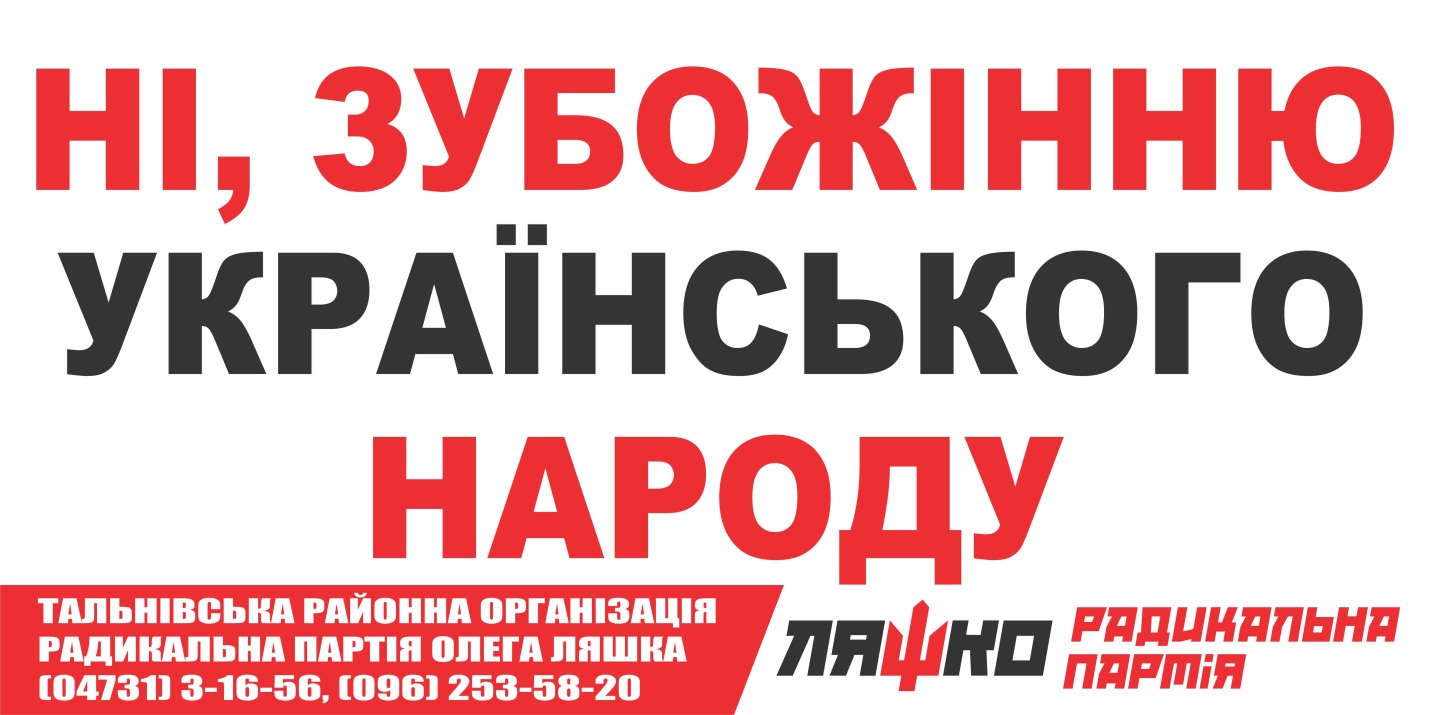 Звіт депутата Тальнівської районної ради від Радикальної партії Олега Ляшка за 2019 рік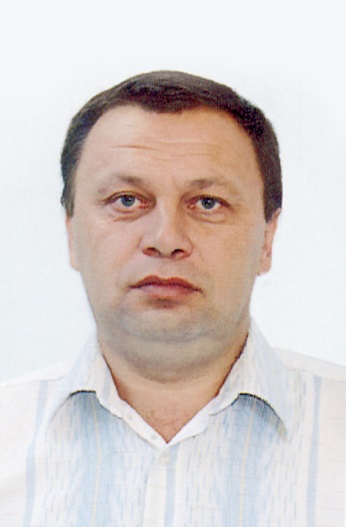 Напрямки діяльності депутатаХарактеристикадіяльностіЗдійснення прийому громадян Моя Громадська приймальня депутата районної ради працює за адресою: Тальнівський район, с.Легедзине, приміщення сільської ради. Дні прийому громадян –  щовівторка. Години прийому: з 8.00 до 12.00. До громадської приймальні протягом 2019 р. звернулося понад 80 жителів села Легедзине.Питання, з якими звертались громадяни, стосувалися наступного:  перегляду тарифів на комунальні послуги та природний газ, отримання субсидій, стану доріг та їх очистки, виплати орендної плати за земельні паї та багато інших.Участь в засіданні сесій районної ради, фракції та постійної комісії (кількість засідань, у яких депутат брав участь)Протягом 2019 р. взяв участь у роботі 2сесій районної ради, 2 засіданнях постійної  комісії районної ради, як депутат районної ради від Радикальної партії Олега Ляшка і член фракції брав участь у 4 її засіданнях, де обговорювались питання подальшої роботи фракції у районній раді та питання, що розглядались на сесіях районної ради.ПідтримаврішенняТальнівськоїрайонної ради:Про виконання Програми соціально - економічного та культурного розвиткуТальнівського району за І півріччя 2019 року;Про виконання районного бюджету за І півріччя 2019 року;Про програму правової освіти населення Тальнівського району на 2019-2020 роки;Про хідвиконанняПрограмипідвищеннярівнябезпекидорожньогоруху на період до 2020 року в Тальнівськомурайоні; Про хідвиконанняПрограмиборотьби з амброзієюполинолистою у Тальнівськомурайоні на 2018-2020 роки;Про Програмупідтримкидіяльностіаматорськихколективівзакладівкультури та окремихвиконавців у Тальнівськомурайоні на 2019-2024 роки; Про внесеннязмін до рішеннярайонної ради від 27.10.2017 №18-3/У11 «Про Програмупідтримкикниговиданнямісцевихавторів та популяризаціїукраїнської книги в Тальнівськомурайоні на 2017-2020 роки»;щодо регулювання земельних відносин та інші.Зустрічі з виборцями, участь в громадських слуханнях (кількість, тематика)Взяв участь у6сесіяхсільської радиБрав участь в обговоренні та підтримаврішенняради:Про внесеннязмін в рішеннясесіїсільської ради «Про сільський бюджет на 2019рік»;Про внесеннязмін в рішеннясесіїсільської ради « Про Програмусоціально-економічного і культурного розвиткусела на 2019рік».Про встановлення   ставок земельного податку ,пільг з йогосплати та  розміруорендної плати на  2020рікПро сільський бюджет на 2020рік та інші. Організація роботи помічників депутата (кількість помічників, участь помічників в депутатській діяльності)Помічників немаюВисвітлення депутатської діяльності  в ЗМІ, виступи на радіо та телебаченні, публікації в газетах  (кількість, тематика, назва ЗМІ)Залучення коштів з різних фінансових джерел (депутатських коштів, благодійної допомоги, коштів з обласного та місцевих бюджетів, коштів ДФРР) на вирішення проблем громадиЗавдяки співпраці з депутатами обласної ради залучено кошти для надання матеріальної допомоги жителям села Легедзине. Проведено роботи з благоустрою села, розчистки доріг в зимовий період. Участь депутата у різних заходах (свята, круглі столи, семінари, спортивні заходи тощо)Беру активну участь усіх важливих заходах села, конференціях, сходках.